                      Stenner Water Meter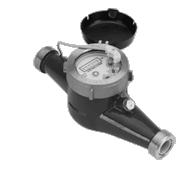    Comes in ¾, 1’, 1.5” and 2” models that can be either  1, 2 or 4 gallon pluse